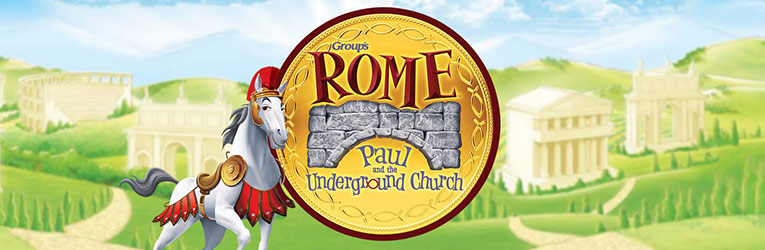 Summer means VBS!Join us June 26th-30thfor St. Irene’s Vacation Bible School!* Travel to Rome with Paul and a church in hiding.* Learn about the culture and customs of the Romans.* Enjoy your friends while                                     learning about your faith.Travel times: 9:00-12:00All children grades PS4-5th welcome!Register on-line at www.st-irene.org and follow the link. Space is limited! Register early! Cost: $25 per child. PS4-5th grade. * Please mail to church: 28W441 Warrenville, Rd., Warrenville, IL 60555**Many adult and teen (6th-12th grade) leaders are needed to make VBS a success!** Register online too or contact Rosario at (630)988-9753 or st.ireneVBS@gmail.com